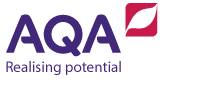 Scheme of work: French FCSE (8958) and GCSE (8658) combined teaching The new GCSE French specification is a linear course which is designed to be completed over two or three years. The FCSE course can be completed over one, two or three years and is designed to be a stand-alone specification or to run alongside the GCSE specification. The FCSE specification is flexible, offering eight different units, three of which must be submitted as part of the final portfolio. The eight units reflect the topics and sub-topics of the new GCSE. There are at least two sets of assessment material for each unit. Each set is offered at three levels of challenge: Pass, Merit and Distinction. The students may submit tasks from any set. Teachers can, and should, look at the assessments before giving them to the students. They can choose which level, from which set, to give following the teaching of a particular sub topic.This example scheme of work is just one approach that could be used to teach the two specifications at the same time.To find out more about our FCSE or GCSE French specification, visit aqa.org.uk/fcse/8958 or aqa.org.uk/gcse/8658Combined teaching over two or three yearsGCSE and FCSE can be taught at the same time as the FCSE assessments, either one skill or several skills, taking place after the teaching of a particular sub-topic. The assessments used would target the teaching covered in the classroom. The tasks are retained over the Key Stage and the best results submitted as part of the portfolio at the end to receive the FCSE award.The FCSE assessments could also be administered during either year of the Key Stages (KS) rather than across the two years. If administered during the first year they could be used to track progress and build confidence in preparation for the final year of KS4. They could also be administered throughout, or at the end of the second year, as an alternative award to GCSE.On the following pages there is an example of how the FCSE units might fit into the two year scheme of work as taken from our website.  The FCSE units are mapped against the appropriate units for the first year of teaching. They cover all of the content for all four skills for both Sets A and B. What is actually taught and covered would depend on the assessment tasks chosen. The same content could be mapped against the themes, topics and sub-topics covered in the second year.GCSE theme: Identity and cultureTopic: Me, my family and friendsSub topic: Relationships, family and friendsGCSE theme: Identity and cultureTopic: Me, my family and friendsSub topic: Relationships, family and friendsGCSE theme: Identity and cultureTopic: Me, my family and friendsSub topic: Relationships, family and friendsYear 1: Month FCSE unit and contextGCSE grammarSeptemberUnit 1: Relationships, family and friendsPersonal descriptions of self, family and friends:name ageappearancepersonality nationality.Family members:parentsbrothers and sisterspetsopinions and reasons.Friends:descriptionsactivities together.Relationships:reasons for argumentspast relationshipsfuture relationshipsmarriage and divorce.avoir and être present tensepossessive adjectivesadjective agreement rules reflexive verbsse disputer/se fâcher/s’entendre aveccomparatives plus que/moins queadverbs of frequencyregular verbs in the present tensedirect object pronounsMonth FCSE unit and contextGCSE grammarSeptember (continued)Unit 8: CelebrationsBirthdays:whenactivitiesgiftsopinions.Christmas:activitiesgiftsdecorationsopinions.Carnival:costumesmasksopinions.Weddings:clothesgiftsactivities.Parties:invitations and excusesfooddrinksclothesactivities.(as above)Month FCSE unit and contextGCSE grammarSeptember (continued)Unit 8: CelebrationsOther occasions:Mother’s DayFather’s DayEaster New YearHallowe’enPancake DayValentine’s DayBonfire night end of exams.(as above)GCSE theme: Local, national, international and global areas of interestTopic: Home, town, neighbourhood and regionGCSE theme: Local, national, international and global areas of interestTopic: Home, town, neighbourhood and regionGCSE theme: Local, national, international and global areas of interestTopic: Home, town, neighbourhood and regionMonth FCSE unit and contextGCSE grammarOctoberUnit 7: Local area and environmentEnvironment:recyclingtransportpollutionways to help.Location:geographical area, eg coastcompass pointssightsplacesopinions and reasons.Accommodation:typesdescriptionsroomsopinions and reasons.Town:facilitiesactivitiesopinions and reasons.Weatheril y aon ac’estprepositionsplural partitive article and de after negativepouvoir + infinitiveexpressions of quantityirregular verbs aller/faireceux qui + verbs’intéresser àenhancing descriptions using qui/que/dontdemonstrative adjectives ce, cet, cette, cesGCSE theme: Current and future study and employmentTopic: My studiesGCSE theme: Current and future study and employmentTopic: My studiesGCSE theme: Current and future study and employmentTopic: My studiesMonth FCSE unit and contextGCSE grammarNovember Unit 2: Education and future plansSchool description:locationbuildingsclubsequipmentideal school.Subjects:preferencesopinions and reasons.Teachers:descriptionspersonalitypreferencesopinions and reasons.Rules and uniform:descriptionpreferencesopinions and reasons.devoir + infinitiveil faut + infinitive (compulsory subjects)parce que/car to express reasonsperfect tense regular avoir verbs (choisir/decider de/laisser tomber – options)two verbs together eg aimer/aimer mieux/ préférercomparative and superlative in expressing opinions about subjectsuse of tu and vous in informal/formal exchangesMonth FCSE unit and contextGCSE grammarNovember (continued)School routine:timestransportbreakslunch.Problems:bullying indiscipline.Future plans:staying on gap yearcollegeuniversityjobsadvantages and disadvantages.(as above)GCSE theme: Identity and cultureTopic: Free time activitiesSub topics: Music, cinema and TV, sport, food and eating outGCSE theme: Identity and cultureTopic: Free time activitiesSub topics: Music, cinema and TV, sport, food and eating outGCSE theme: Identity and cultureTopic: Free time activitiesSub topics: Music, cinema and TV, sport, food and eating outMonth FCSE unit and contextGCSE grammarDecemberUnit 4: LeisureHobbies:c/general activitiesnew activitiescoststimesopinions and reasons.Sports:activitiesclubsleisure centreopinions and reasons.Cinema and theatre:visitsopinions and reasons.Television:types of programmesfrequencyopinions and reasons.consolidation of present tense including irregular verbs sortir, prendre, mettre, voir, vouloirextend range of two verbs togetherfuture tense introduced eg for weekend plansadverbs such as d’habitude/normalementclauses introduced by quand, lorsque and siMonth FCSE unit and contextGCSE grammarDecember (continued)Unit 4: LeisureMusic:favourite typefestivalsopinions and reasonsinstruments.Going out:invitationsexcuses.Computers:internet.Unit 6: Food and drinkFood:itemsmealsmenustastesrecipesingredientsparty foodfast foodregional foodpreparing foodschool canteencookery classescooking at homeeating habits.(as above)Month FCSE unit and contextGCSE grammarDecember (continued)Unit 6: Food and drinkFood (continued):dietsopinions and reasons.Drinks:party drinkscocktailsopinions and reasons.Eating out:cafésrestaurantsordering menusadvertisementsreviewscomplaining opinions and reasons.Shopping:shopslistspricesquantitiesspecial offersshopping habits marketslocal shopsinternet shoppingopinions and reasons.(as above)GCSE theme: Local, national, international and global areas of interestTopic: Social issuesSub topics: Healthy/unhealthy livingGCSE theme: Local, national, international and global areas of interestTopic: Social issuesSub topics: Healthy/unhealthy livingGCSE theme: Local, national, international and global areas of interestTopic: Social issuesSub topics: Healthy/unhealthy livingMonth FCSE unit and contextGCSE grammarJanuaryUnit 5: Healthy lifestyleFood and drink:mealsfast foodalcoholvegetarianismhealthy choicesunhealthy choicesopinions and reasons.Exercise:sportsinjuriesleisure centreshealth farmsopinions and reasons.Illness:appointmentsproblemssymptomschemistsdoctors.partitive articles with food itemsrecap on devoir/il faut and introduce conditional forms – affirmative and negativeil vaut mieux/il vaudrait mieuxnegative ne… jamaisprevious health habits using the imperfect tenseMonth FCSE unit and contextGCSE grammarJanuary (continued)Unit 5: Healthy lifestyleLifestyle:sleepNew Year’s resolutions.Stress:examsadvisesolutions.Smoking:opinions and reasons.(as above)GCSE theme: Current and future study and employmentTopic: Life at schoolGCSE theme: Current and future study and employmentTopic: Life at schoolGCSE theme: Current and future study and employmentTopic: Life at schoolMonth FCSE unit and contextGCSE grammarFebruaryUnit 2: Education and future plans(see above)transfer devoir/pouvoir/il faut/vouloir to school rules contextsi clauses using the imperfect and conditional tensesquantity words beaucoup/trop/assez/pas assez + de (including with plurals)perfect tense with avoir using regular and common irregular verbs (ce que j’ai fait comme devoirs)GCSE theme: Identity and cultureTopic: Customs and festivals in French-speaking countries/communitiesGCSE theme: Identity and cultureTopic: Customs and festivals in French-speaking countries/communitiesGCSE theme: Identity and cultureTopic: Customs and festivals in French-speaking countries/communitiesMonth FCSE unit and contextGCSE grammarMarchUnit 8: Celebrations(see above)perfect of verbs with être + agreement rulesreflexive verbs in perfect; perfect and imperfect tenses togetherdescribing a past event/festival; actions and opinionsGCSE theme: Local, national, international and global areas of interestTopic: Travel and tourismGCSE theme: Local, national, international and global areas of interestTopic: Travel and tourismGCSE theme: Local, national, international and global areas of interestTopic: Travel and tourismMonth FCSE unit and contextGCSE grammarAprilUnit 3: Holidays and travelDestinations:who with and when facilitiesreasons for goingopinions and reasons.Accommodation:locationdifferent typesbookingfacilities.Travel:different typesadvantagesdisadvantagesopinions and reasons.Weather:forecastslikes and dislikes.Activities:sightseeing sports.Problemsconsolidation of perfect and imperfect tensessequencing words, expressions and phrasesavant de/après avoir etc                         pendant que/depuis/venir dedeveloping a greater complexity in spoken and written accounts of past events or experiencesweather expressions with faireGCSE theme: Current and future study and employmentTopic: Education post-16GCSE theme: Current and future study and employmentTopic: Education post-16GCSE theme: Current and future study and employmentTopic: Education post-16Month FCSE unit and contextGCSE grammarMayUnit 2: Education and future plans (see above)ce qui/ce que… c’est sentence patternbuilding on si clauses with present and futuremore complex two verb structures (avoir l’intention de/avoir envie de/avoir le droit de)JuneYear-end assessmentsGCSE theme: Identity and cultureTopic: Me, my family and friendsSub topic: Marriage/partnershipGCSE theme: Identity and cultureTopic: Me, my family and friendsSub topic: Marriage/partnershipGCSE theme: Identity and cultureTopic: Me, my family and friendsSub topic: Marriage/partnershipMonth FCSE unit and contextGCSE grammarJune/JulyTransition to Year 2Unit 1: Relationships, family and friends(see above)Unit 8: Celebrations(see above)revisiting adjectives to describeuse of qui/que/dont to describe ideal partner and enhance descriptionsen + present participlerevision of future tense to outline future plansdirect and indirect object pronounsGCSE theme: Local, national, international and global areas of interestTopic: Global issuesSub topic: The environmentGCSE theme: Local, national, international and global areas of interestTopic: Global issuesSub topic: The environmentGCSE theme: Local, national, international and global areas of interestTopic: Global issuesSub topic: The environmentYear 2: Month FCSE unit and contextGCSE grammarSeptemberUnit 7: Local area and environment(see above)modal verbs linked to behaviours (must do/can do/should do/could do etc)past tense for effects of behaviours on environmentssi sentences revised for outlining consequences of actionspluperfect tense perspectiveGCSE theme: Local, national, international and global areas of interestTopic: Social issuesSub-topic: Charity/voluntary workGCSE theme: Local, national, international and global areas of interestTopic: Social issuesSub-topic: Charity/voluntary workGCSE theme: Local, national, international and global areas of interestTopic: Social issuesSub-topic: Charity/voluntary workMonth FCSE unit and contextGCSE grammarOctobervouloir + infinitivevouloir que + subjunctiveil est possible que + subjunctiveGCSE theme: Current and future study and employmentTopic: Career choices and ambitionsGCSE theme: Current and future study and employmentTopic: Career choices and ambitionsGCSE theme: Current and future study and employmentTopic: Career choices and ambitionsMonth FCSE unit and contextGCSE grammarNovemberUnit 2: Education and future plans (see above)enhanced statements of possibility including permettre deGCSE theme: Identity and cultureTopic: Technology in everyday lifeSub topics: Social media, mobile technologyGCSE theme: Identity and cultureTopic: Technology in everyday lifeSub topics: Social media, mobile technologyGCSE theme: Identity and cultureTopic: Technology in everyday lifeSub topics: Social media, mobile technologyMonth FCSE unit and contextGCSE grammarDecember/JanuaryUnit 4: Leisure (see above)revision of past tenses to recount how social media has been used; or life before technologygrâce à/sans/avecenhanced statements of possibility including permettre deil est possible que + subjunctive December/JanuaryMock exam/assessmentGCSE theme: Local, national, international and global areas of interestTopic: Global issuesSub topic: Poverty/homelessnessGCSE theme: Local, national, international and global areas of interestTopic: Global issuesSub topic: Poverty/homelessnessGCSE theme: Local, national, international and global areas of interestTopic: Global issuesSub topic: Poverty/homelessnessMonth FCSE unit and contextGCSE grammarFebruarysi j’étais…à la place de…with conditional completionsil faut + infinitive and il faut que + subjunctiveMarch/April/MayRevision and preparation for assessmentMay/JuneAssessment